Sermon Notes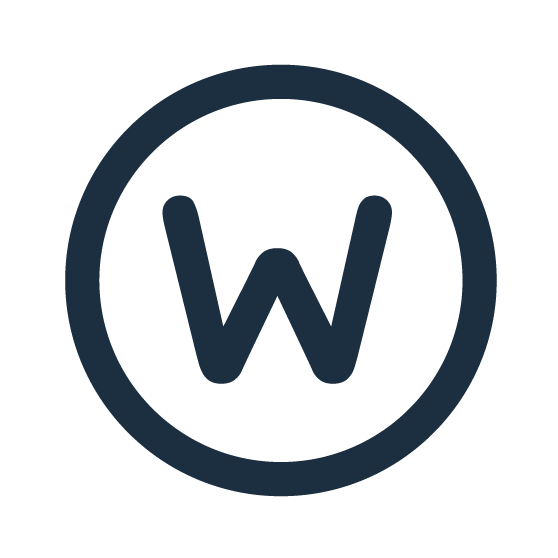 Staying Faithful and PurePastor Ron WoodMarch 8, 20201 John 2:28-3:3Staying Faithful and Pure1 John 2:28-3:3_________________ is Coming Back1 Peter 3:3-71 Thess. 4:16-17John Refers to “When He A___________” 2X1 John 2:28-29Command:    	C_____________ in Him.Result:		C_____________ in Him.				Acts 17:31, 2 Timothy 4:8Evidence:		Pursuing R_______________.  (Doing the Right Thing.)Stephen Smalley: “It is only by being born again (through Christ) that the believer can be properly related to God. . . . Moreover, only as the believer is firmly related to God through Christ, and by the Spirit, is it possible to ‘abide in him’ and ‘act rightly.’”By the R___________ of Christ, God has provided Us:Internal A___________ - We have a spiritual union with Him that declares us righteous in Him and enables us to live rightlyExternal M__________ -   We must give an account to Christ who will reward us for our faithfulness.1 John 3:1-3A Wonderful ___________________.  v.11See what great love the Father has lavished on us, that we should be called children of God! And that is what we are! The reason the world does not know us is that it did not know him. We are God’s C______________.An Incredible P_________________.  v.22 Dear friends, now we are children of God, and what we will be has not yet been made known. But we know that when Christ appears, we shall be like him, for we shall see him as he is. We will be like _______________.A Steadfast H___________________.  v.33 All who have this hope in him purify themselves, just as he is pure.Our Hope Keeps us P______________!Christ is Coming!    Now What?We should _____________ ______ Our Lives.We should Focus on the F__________________.Take care of business h_____________,	But live in the light of e________________.We should S_______ C_______ while there’s still time.Communion1 Corinthians 11:23-241 Corinthians 11:25-26